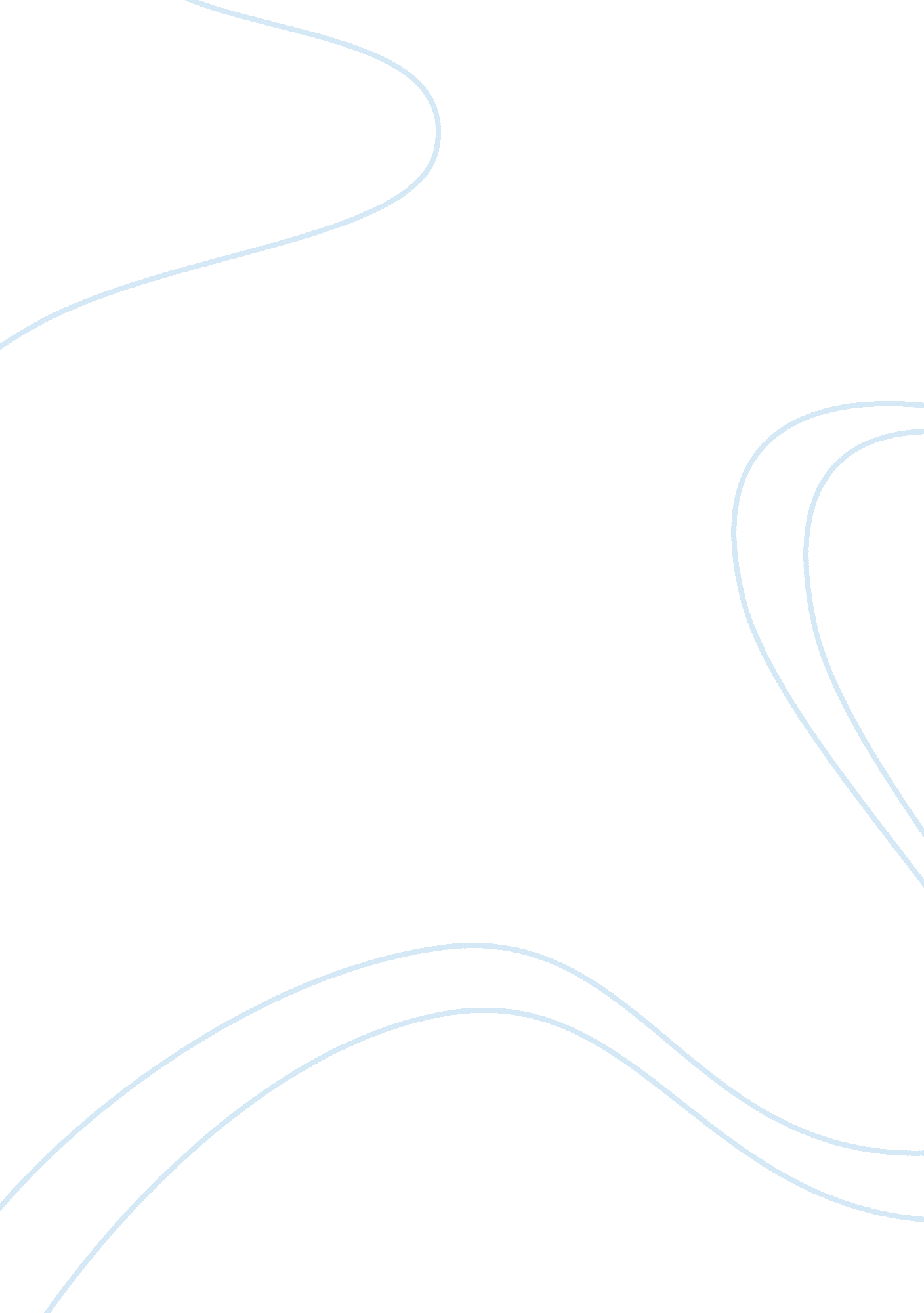 Rikki tikki tavi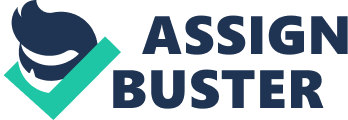 Rikki Tikki Tavi is a mongoose who lives in a hole underground. One day Rikki was washed away by a flood. A family of three saved his life, a man, a women, and a boy named Teddy. Rikki became teddy's pet and became part of the family. Rikki meets a Tailor bird named Darzee, he is sad because one of his baby birds were eaten by a snake known as Nag and his wicked wife Nagaina. This makes Rikki very upset which starts a big conflict between them. Also because mongoose are supposed to kill snakes from the day they are born. Rikki meets up with a little snake, Karait, that is trying to attack Teddy. Of course Rikki saves Teddy and kills Karait. Rikki then hunts down Nag, when Rikki finds him he kills Nag. Now Rikki is left to find and to get rid of Nagaina. Rikki finds a stash of Nagaina's twenty-five babies so he decided to kill them before they hatched. One was left when he heard Darzee's wife screaming " Rikki come quick nagaina is in the house and she means killing. " Rikki runs off with the egg and goes inside. Rikki saw that Nagaina was in a striking position of Teddy so Rikki makes a deal with Nagaina to leave and that he will let her have her egg back, but instead he kills them both. In the end Darzee and his wife are happy and Rikki ends up living happily with the man, woman, and Teddy. 